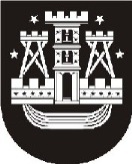 KLAIPĖDOS MIESTO SAVIVALDYBĖS TARYBASPRENDIMASDĖL ATLEIDIMO NUO NEKILNOJAMOJO TURTO MOKESČIO MOKĖJIMO2013 m. kovo 28 d. Nr. T2–64KlaipėdaVadovaudamasi Lietuvos Respublikos vietos savivaldos įstatymo (Žin., 1994, Nr. 55-1049; 2008, Nr. 113-4290, Nr. 137-5379; 2009, Nr. 77-3165; 2010, Nr. 25-1177, Nr. 51-2480, Nr. 86-4525; 2011, Nr. 52-2504) 16 straipsnio 2 dalies 18 punktu, Lietuvos Respublikos nekilnojamojo turto mokesčio įstatymo (Žin., 2005, Nr. 76-2741) 7 straipsnio 5 dalimi ir Klaipėdos miesto savivaldybės tarybos 2010 m. liepos 29 d. sprendimu Nr. T2–200 „Dėl nekilnojamojo turto mokesčio lengvatų Klaipėdos miesto istorinėse dalyse teikimo“ (pakeistas Klaipėdos miesto savivaldybės tarybos 2011 m. liepos 28 d. sprendimu Nr. T2–235), Klaipėdos miesto savivaldybės taryba nusprendžiaatleisti savivaldybės biudžeto sąskaita:1. UAB „Adrima“ (kodas 302479901), vykdančią mažos parduotuvėlės veiklą Klaipėdos miesto istorinėje dalyje, adresu: Tiltų g. 19, Klaipėda, nuo 824 Lt nekilnojamojo turto mokesčio, kurį sudaro 50 proc. deklaruotos sumos, mokėjimo už 2012 metus;2. UAB „SOLARTA“ (kodas 242013440), užsiimančią dailės kūrinių eksponavimu (parodų rengimu) bei suvenyrų, meno dirbinių mažmenine prekyba Klaipėdos miesto istorinėje dalyje, adresu: Turgaus g. 9, Klaipėda, nuo 1600 Lt nekilnojamojo turto mokesčio, kurį sudaro 100 proc. deklaruotos sumos, mokėjimo už 2012 metus;3. UAB „EUROZONA“ (kodas 142178284), vykdančią antikvarinių daiktų mažmeninę prekybą Klaipėdos miesto istorinėje dalyje, adresu: Didžioji Vandens g. 7-5, Klaipėda, nuo 1168 Lt nekilnojamojo turto mokesčio, kurį sudaro 100 proc. deklaruotos sumos, mokėjimo už 2012 metus;4. UAB „Agdus“ (kodas 302249779), vykdančią mažos kavinukės veiklą Klaipėdos miesto istorinėje dalyje, adresu: Turgaus g. 23, Klaipėda, nuo 1456 Lt nekilnojamojo turto mokesčio, kurį sudaro 50 proc. apskaičiuotos sumos, mokėjimo už 2012 metus.Šis sprendimas gali būti skundžiamas Lietuvos Respublikos administracinių bylų teisenos įstatymo nustatyta tvarka.Savivaldybės meras Vytautas Grubliauskas